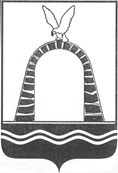 АДМИНИСТРАЦИЯ ГОРОДА БАТАЙСКАПОСТАНОВЛЕНИЕ от 08.09.2023 № 2498г. Батайск О внесении изменений в постановлениеАдминистрации города Батайска от 27.04.2021 № 886 «Об утверждении межведомственной комиссии по оказанию адресной социальной помощи»В связи с кадровыми изменениями, Администрация города Батайска постановляет:1. Приложение № 3 к постановлению Администрации города Батайска от 27.04.2021 № 886 «Об утверждении межведомственной комиссии по оказанию адресной социальной помощи» изложить в следующей редакции согласно приложению к настоящему постановлению.2. Контроль за исполнением настоящего постановления возложить на заместителя главы Администрации города Батайска по социальным вопросам Кузьменко Н.В.Глава Администрации города Батайска                                                                           Р.П. ВолошинПостановление вноситУправление социальной защитынаселения города БатайскаСостав межведомственной комиссиипо оказанию адресной социальной помощи».Начальник общего отделаАдминистрации города Батайска                                            В.С. МирошниковаПриложениек постановлениюАдминистрации города Батайскаот08.09.2023 № 2498о«Приложение № 3к постановлениюАдминистрации города Батайскаот 27.04.2021 № 886оЗавгороднийСергей Александрович-начальник Управления социальной защиты населения города Батайска, председатель комиссииЧернуха Светлана Витальевна-заместитель начальника Управления социальной защиты населения города Батайска, заместитель председателя комиссииМиловановаЮлия Владимировна-ведущий специалист Управления социальной защиты населения города Батайска, секретарь комиссииЧлены комиссии:Члены комиссии:Члены комиссии:АкопянАкоп Дмитриевич-директор муниципального автономного учреждения «Центр социального обслуживания граждан пожилого возраста и инвалидов города Батайска»ДемидченкоЕкатерина Павловна-врач-терапевт терапевтического отделения ГБУ РО «Центральная городская больница» в г. Батайске (по согласованию)МощенкоИрина Олеговна-ведущий инспектор ГКУ РО «Центр занятости населения города Батайска» (по согласованию)Попова Ольга Андреевна-председатель Батайской местной организации Всероссийского общества слепых (по согласованию)СватоваТатьяна Геннадьевна-ведущий специалист Управления социальной защиты населения города БатайскаХижняковаНаталья Леонидовна-ведущий специалист Управления образования города Батайска